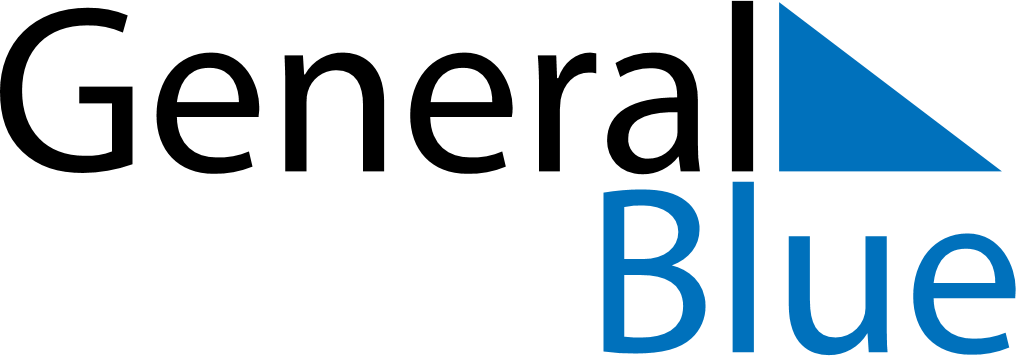 September 2029September 2029September 2029September 2029September 2029September 2029United StatesUnited StatesUnited StatesUnited StatesUnited StatesUnited StatesSundayMondayTuesdayWednesdayThursdayFridaySaturday12345678Labor Day9101112131415161718192021222324252627282930NOTES